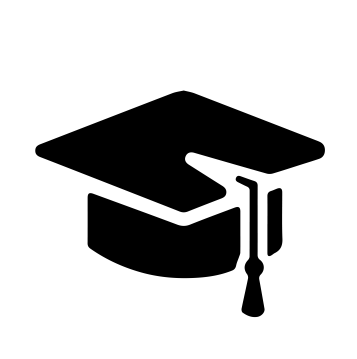 Всероссийский информационно – образовательный портал «Магистр»Веб – адрес сайта: https://magistr-r.ru/СМИ Серия ЭЛ № ФС 77 – 75609 от 19.04.2019г.(РОСКОМНАДЗОР, г. Москва)МОП СФО Сетевое издание «Магистр»ИНН 4205277233 ОГРН 1134205025349Председатель оргкомитета: Ирина Фёдоровна К.ТЛФ. 8-923-606-29-50Е -mail: metodmagistr@mail.ruГлавный редактор: Александр Сергеевич В.Е-mail: magistr-centr@magistr-r.ruИтогиПриказ №003 от 25.03.2022г. «Олимпиада по математике»«Олимпиада по литературному чтению»«Олимпиада по русскому языку»«Олимпиада по окружающему миру»Уважаемые участники, если по каким – либо причинам вы не получили электронные свидетельства в установленный срок, просьба обратиться для выяснения обстоятельств на эл. адрес: metodmagistr@mail.ru№Населенный пункт, область, город.УчастникСтепень/ результат1МБОУ Гимназия №44 город ИркутскЛазарева Анна Вадимовна, Стерхов Анатолий Петрович12МБОУ Гимназия №44 г. ИркутскКрутер Михаил Антонович, Стерхов Анатолий Петрович13МБОУ Гимназия №44 г. ИркутскЧеснокова Таисия Аркадьевна, Стерхов Анатолий Петрович14Муниципальное бюджетное общеобразовательное учреждение «Средняя общеобразовательная школа №7», ЯНАО, г. Губкинский, Демченко Елена ЛюдвиговнаЕгармин Егор Александрович1№Населенный пункт, область, город.УчастникСтепень/ результат1Муниципальное бюджетное общеобразовательное учреждение «Средняя общеобразовательная школа №7», ЯНАО, г. Губкинский, Демченко Елена ЛюдвиговнаЕгармин Егор Александрович1№Населенный пункт, область, город.УчастникСтепень/ результат1Муниципальное бюджетное общеобразовательное учреждение «Средняя общеобразовательная школа №7», ЯНАО, г. Губкинский, Демченко Елена ЛюдвиговнаЕгармин Егор Александрович1№Населенный пункт, область, город.УчастникСтепень/ результат1Муниципальное бюджетное общеобразовательное учреждение «Средняя общеобразовательная школа №7», ЯНАО, г. Губкинский, Демченко Елена ЛюдвиговнаЕгармин Егор Александрович1